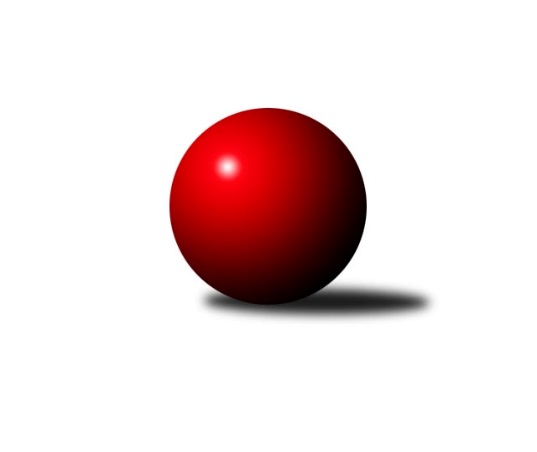 Č.9Ročník 2015/2016	25.11.2015Nejlepšího výkonu v tomto kole: 2494 dosáhlo družstvo: TJ Sokol Michálkovice ˝B˝Okresní přebor Ostrava  2015/2016Výsledky 9. kolaSouhrnný přehled výsledků:TJ Sokol Michálkovice ˝B˝	- TJ Sokol Bohumín E	5:3	2494:2351	7.0:5.0	23.11.TJ Unie Hlubina E	- TJ Sokol Bohumín F	1.5:6.5	2238:2267	7.0:5.0	24.11.TJ Sokol Bohumín D	- TJ Unie Hlubina C	6:2	2331:2309	6.0:6.0	24.11.SKK Ostrava C	- SKK Ostrava˝D˝	7:1	2415:2241	11.0:1.0	25.11.TJ VOKD Poruba C	- TJ Unie Hlubina˝B˝	3:5	2245:2251	5.0:7.0	25.11.Tabulka družstev:	1.	SKK Ostrava C	9	7	0	2	49.0 : 23.0 	65.5 : 42.5 	 2354	14	2.	TJ Unie Hlubina C	8	6	1	1	47.0 : 17.0 	64.0 : 32.0 	 2369	13	3.	SKK Ostrava˝D˝	8	6	1	1	41.0 : 23.0 	49.5 : 46.5 	 2361	13	4.	TJ Unie Hlubina˝B˝	8	4	1	3	32.5 : 31.5 	54.5 : 41.5 	 2340	9	5.	TJ VOKD Poruba C	8	4	0	4	33.0 : 31.0 	51.0 : 45.0 	 2283	8	6.	TJ Sokol Bohumín E	8	4	0	4	32.5 : 31.5 	48.0 : 48.0 	 2270	8	7.	TJ Sokol Bohumín F	8	4	0	4	31.5 : 32.5 	42.5 : 53.5 	 2229	8	8.	TJ Sokol Bohumín D	8	4	0	4	31.0 : 33.0 	42.0 : 54.0 	 2283	8	9.	TJ Unie Hlubina˝D˝	8	2	1	5	25.5 : 38.5 	41.0 : 55.0 	 2242	5	10.	TJ Sokol Michálkovice ˝B˝	8	2	0	6	23.0 : 41.0 	36.5 : 59.5 	 2282	4	11.	TJ Unie Hlubina E	9	0	0	9	14.0 : 58.0 	45.5 : 62.5 	 2197	0Podrobné výsledky kola:	 TJ Sokol Michálkovice ˝B˝	2494	5:3	2351	TJ Sokol Bohumín E	Martin Ščerba	 	 206 	 185 		391 	 0:2 	 422 	 	226 	 196		Lukáš Modlitba	Michal Borák	 	 187 	 199 		386 	 1:1 	 418 	 	222 	 196		Kateřina Honlová	Petr Jurášek	 	 220 	 205 		425 	 2:0 	 345 	 	162 	 183		Martin Ševčík	Zdeněk Zhýbala	 	 243 	 214 		457 	 2:0 	 394 	 	203 	 191		David Zahradník	Petr Řepecky	 	 226 	 200 		426 	 2:0 	 352 	 	163 	 189		František Modlitba	Josef Paulus	 	 203 	 206 		409 	 0:2 	 420 	 	209 	 211		Andrea Rojovározhodčí: Nejlepší výkon utkání: 457 - Zdeněk Zhýbala	 TJ Unie Hlubina E	2238	1.5:6.5	2267	TJ Sokol Bohumín F	Eva Michňová	 	 161 	 176 		337 	 1:1 	 359 	 	189 	 170		Janka Sliwková	Jiří Štroch	 	 185 	 194 		379 	 1:1 	 385 	 	168 	 217		Günter Cviner	Veronika Rybářová	 	 207 	 201 		408 	 2:0 	 381 	 	202 	 179		Vladimír Sládek	David Mičúnek	 	 193 	 168 		361 	 1:1 	 378 	 	191 	 187		Radek Richter	Daniel Herák	 	 193 	 181 		374 	 1:1 	 374 	 	188 	 186		Petr Lembard	Pavel Rybář	 	 192 	 187 		379 	 1:1 	 390 	 	208 	 182		Stanislav Sliwkarozhodčí: Nejlepší výkon utkání: 408 - Veronika Rybářová	 TJ Sokol Bohumín D	2331	6:2	2309	TJ Unie Hlubina C	Hana Zaškolná	 	 199 	 196 		395 	 2:0 	 352 	 	184 	 168		Radmila Pastvová	Miroslav Paloc	 	 184 	 228 		412 	 1:1 	 387 	 	212 	 175		Eva Marková	Markéta Kohutková	 	 160 	 188 		348 	 0:2 	 405 	 	193 	 212		Václav Rábl	Vlastimil Pacut	 	 172 	 181 		353 	 0:2 	 404 	 	197 	 207		Pavel Marek	Jan Kohutek	 	 201 	 200 		401 	 2:0 	 349 	 	172 	 177		Michaela Černá	René Světlík	 	 206 	 216 		422 	 1:1 	 412 	 	218 	 194		Rudolf Rieznerrozhodčí: Nejlepší výkon utkání: 422 - René Světlík	 SKK Ostrava C	2415	7:1	2241	SKK Ostrava˝D˝	Miroslav Futerko ml.	 	 210 	 204 		414 	 2:0 	 374 	 	192 	 182		Pavel Kubina	Miroslav Heczko	 	 192 	 202 		394 	 2:0 	 363 	 	185 	 178		Tereza Vargová	Pavel Chodura	 	 168 	 191 		359 	 1:1 	 379 	 	197 	 182		Jaroslav Čapek	Martin Futerko	 	 224 	 208 		432 	 2:0 	 417 	 	215 	 202		Jiří Koloděj	Tomáš Kubát	 	 214 	 216 		430 	 2:0 	 365 	 	183 	 182		Miroslav Koloděj	Miroslav Futerko	 	 184 	 202 		386 	 2:0 	 343 	 	167 	 176		Vladimír Kortarozhodčí: Nejlepší výkon utkání: 432 - Martin Futerko	 TJ VOKD Poruba C	2245	3:5	2251	TJ Unie Hlubina˝B˝	Ladislav Míka	 	 177 	 205 		382 	 2:0 	 348 	 	170 	 178		Petr Foniok	Zdeněk Hebda	 	 189 	 208 		397 	 1:1 	 363 	 	200 	 163		Jan Petrovič	Helena Hýžová	 	 188 	 179 		367 	 0:2 	 387 	 	202 	 185		Pavel Krompolc	Jiří Číž	 	 184 	 169 		353 	 1:1 	 393 	 	177 	 216		Jiří Břeska	Zdeněk Mžik	 	 182 	 215 		397 	 1:1 	 382 	 	189 	 193		Roman Grüner	Radim Bezruč	 	 167 	 182 		349 	 0:2 	 378 	 	191 	 187		Josef Kyjovskýrozhodčí: Nejlepšího výkonu v tomto utkání: 397 kuželek dosáhli: Zdeněk Hebda, Zdeněk MžikPořadí jednotlivců:	jméno hráče	družstvo	celkem	plné	dorážka	chyby	poměr kuž.	Maximum	1.	Rudolf Riezner 	TJ Unie Hlubina C	415.40	287.2	128.2	5.3	3/3	(436)	2.	Martin Futerko 	SKK Ostrava C	415.38	287.0	128.4	5.2	4/4	(433)	3.	Lukáš Modlitba 	TJ Sokol Bohumín E	414.05	290.4	123.7	5.3	5/5	(447)	4.	Jaroslav Klekner 	TJ Unie Hlubina E	413.00	279.2	133.8	4.2	3/4	(434)	5.	Jan Zych 	TJ Sokol Michálkovice ˝B˝	412.75	288.8	124.0	6.8	4/4	(443)	6.	Pavel Marek 	TJ Unie Hlubina C	412.20	285.6	126.6	5.6	3/3	(436)	7.	René Světlík 	TJ Sokol Bohumín D	410.33	284.3	126.1	5.9	3/3	(423)	8.	Jiří Koloděj 	SKK Ostrava˝D˝	409.25	277.3	131.9	5.6	2/2	(441)	9.	Zdeněk Zhýbala 	TJ Sokol Michálkovice ˝B˝	406.72	283.8	122.9	5.6	3/4	(457)	10.	Zdeněk Hebda 	TJ VOKD Poruba C	405.83	283.9	121.9	8.8	3/4	(428)	11.	Eva Marková 	TJ Unie Hlubina C	404.80	281.5	123.3	8.4	3/3	(444)	12.	Kateřina Honlová 	TJ Sokol Bohumín E	404.31	278.4	125.9	6.4	4/5	(418)	13.	Václav Rábl 	TJ Unie Hlubina C	403.93	282.5	121.4	8.0	3/3	(450)	14.	Martin Ferenčík 	TJ Unie Hlubina˝B˝	402.50	277.5	125.0	7.0	2/3	(429)	15.	Ladislav Štafa 	TJ Sokol Bohumín F	402.17	284.8	117.3	10.8	2/3	(422)	16.	Josef Kyjovský 	TJ Unie Hlubina˝B˝	401.93	282.7	119.3	7.5	3/3	(438)	17.	Petr Jurášek 	TJ Sokol Michálkovice ˝B˝	401.67	289.0	112.7	9.5	3/4	(425)	18.	Pavel Krompolc 	TJ Unie Hlubina˝B˝	400.92	288.6	112.3	8.1	3/3	(423)	19.	Stanislav Sliwka 	TJ Sokol Bohumín F	400.83	277.1	123.8	5.2	3/3	(445)	20.	Libor Pšenica 	TJ Unie Hlubina˝D˝	399.50	280.8	118.7	7.6	3/3	(443)	21.	Miroslav Futerko 	SKK Ostrava C	398.00	277.1	120.9	4.9	4/4	(417)	22.	Roman Grüner 	TJ Unie Hlubina˝B˝	397.30	283.4	113.9	10.7	3/3	(434)	23.	Bohumil Klimša 	SKK Ostrava˝D˝	396.75	280.5	116.3	9.0	2/2	(422)	24.	Tomáš Kubát 	SKK Ostrava C	396.71	280.0	116.8	7.8	4/4	(430)	25.	Zdeněk Mžik 	TJ VOKD Poruba C	396.56	275.8	120.8	7.9	4/4	(424)	26.	Miroslav Heczko 	SKK Ostrava C	395.00	273.5	121.5	8.7	4/4	(421)	27.	Josef Hájek 	TJ Unie Hlubina˝B˝	394.63	276.0	118.6	7.0	2/3	(455)	28.	Helena Hýžová 	TJ VOKD Poruba C	393.58	283.8	109.8	10.5	3/4	(409)	29.	Miroslav Koloděj 	SKK Ostrava˝D˝	393.08	277.1	116.0	7.6	2/2	(410)	30.	Petr Šebestík 	SKK Ostrava˝D˝	392.35	277.0	115.4	10.5	2/2	(425)	31.	Andrea Rojová 	TJ Sokol Bohumín E	392.13	280.9	111.2	10.0	4/5	(427)	32.	Miroslav Paloc 	TJ Sokol Bohumín D	392.11	277.9	114.2	8.7	3/3	(417)	33.	Pavel Kubina 	SKK Ostrava˝D˝	391.83	275.6	116.3	8.3	2/2	(426)	34.	Kamila Vichrová 	TJ Sokol Bohumín D	391.67	276.2	115.4	8.2	3/3	(422)	35.	Hana Zaškolná 	TJ Sokol Bohumín D	388.67	273.3	115.3	9.3	2/3	(405)	36.	Günter Cviner 	TJ Sokol Bohumín F	387.73	280.3	107.5	10.7	3/3	(424)	37.	Rostislav Hrbáč 	SKK Ostrava C	387.50	271.3	116.2	10.8	3/4	(420)	38.	Pavlína Křenková 	TJ Sokol Bohumín F	387.50	276.3	111.2	12.9	2/3	(404)	39.	Josef Paulus 	TJ Sokol Michálkovice ˝B˝	387.25	273.2	114.1	10.9	3/4	(409)	40.	Jiří Břeska 	TJ Unie Hlubina˝B˝	386.11	270.6	115.6	9.6	3/3	(403)	41.	Jaroslav Kecskés 	TJ Unie Hlubina˝D˝	384.92	277.2	107.8	9.3	3/3	(427)	42.	Radim Konečný 	TJ Unie Hlubina C	382.75	270.5	112.3	6.8	2/3	(417)	43.	Veronika Rybářová 	TJ Unie Hlubina E	382.50	273.0	109.5	10.1	4/4	(416)	44.	Jakub Hlubek 	TJ VOKD Poruba C	382.33	274.7	107.7	11.7	3/4	(387)	45.	František Sedláček 	TJ Unie Hlubina˝D˝	382.33	281.3	101.0	13.9	3/3	(425)	46.	Miroslav Futerko ml. 	SKK Ostrava C	382.25	276.4	105.9	12.9	4/4	(414)	47.	Jaroslav Čapek 	SKK Ostrava˝D˝	382.25	277.8	104.4	8.8	2/2	(397)	48.	Petr Řepecky 	TJ Sokol Michálkovice ˝B˝	381.83	268.3	113.6	9.3	3/4	(426)	49.	Jan Petrovič 	TJ Unie Hlubina˝B˝	381.78	273.0	108.8	9.3	3/3	(433)	50.	Petr Foniok 	TJ Unie Hlubina˝B˝	378.25	268.3	110.0	9.8	2/3	(419)	51.	Lubomír Jančar 	TJ Unie Hlubina˝B˝	378.00	278.5	99.5	14.0	2/3	(384)	52.	Karel Kudela 	TJ Unie Hlubina C	377.25	275.0	102.3	9.3	2/3	(387)	53.	Libor Mendlík 	TJ Unie Hlubina E	376.00	259.8	116.3	8.9	4/4	(425)	54.	Pavel Rybář 	TJ Unie Hlubina E	375.17	265.6	109.6	11.0	3/4	(386)	55.	Jiří Číž 	TJ VOKD Poruba C	375.00	275.1	99.9	13.6	3/4	(396)	56.	Jan Kohutek 	TJ Sokol Bohumín D	374.50	274.0	100.5	12.8	2/3	(401)	57.	Radim Bezruč 	TJ VOKD Poruba C	371.61	271.6	100.1	12.6	3/4	(424)	58.	Oldřich Stolařík 	SKK Ostrava C	370.83	268.8	102.0	10.5	3/4	(391)	59.	Martin Ščerba 	TJ Sokol Michálkovice ˝B˝	370.81	269.2	101.6	10.6	4/4	(391)	60.	Hana Vlčková 	TJ Unie Hlubina˝D˝	369.87	268.5	101.3	11.8	3/3	(443)	61.	Vladimír Sládek 	TJ Sokol Bohumín F	368.50	275.6	92.9	13.4	3/3	(415)	62.	František Tříska 	TJ Unie Hlubina˝D˝	367.25	266.5	100.8	11.3	2/3	(398)	63.	Michal Borák 	TJ Sokol Michálkovice ˝B˝	366.25	264.0	102.3	10.4	4/4	(426)	64.	David Zahradník 	TJ Sokol Bohumín E	366.10	271.1	95.1	11.5	5/5	(394)	65.	Miroslava Ševčíková 	TJ Sokol Bohumín E	365.44	268.3	97.2	10.4	4/5	(436)	66.	Vlastimil Pacut 	TJ Sokol Bohumín D	363.20	265.5	97.7	11.5	3/3	(400)	67.	Daniel Herák 	TJ Unie Hlubina E	361.56	271.6	89.9	15.4	4/4	(416)	68.	Koloman Bagi 	TJ Unie Hlubina˝D˝	360.00	257.5	102.5	10.5	2/3	(371)	69.	Petr Lembard 	TJ Sokol Bohumín F	359.53	265.9	93.7	13.7	3/3	(400)	70.	Alena Koběrová 	TJ Unie Hlubina˝D˝	357.30	265.2	92.2	14.9	2/3	(395)	71.	Monika Slovíková 	TJ Unie Hlubina˝D˝	355.67	261.0	94.7	16.0	2/3	(368)	72.	Martin Ševčík 	TJ Sokol Bohumín E	354.63	263.1	91.6	16.7	4/5	(418)	73.	Radek Richter 	TJ Sokol Bohumín F	351.67	263.7	88.0	13.3	3/3	(378)	74.	Michaela Černá 	TJ Unie Hlubina C	349.33	250.9	98.4	14.8	3/3	(385)	75.	František Modlitba 	TJ Sokol Bohumín E	345.50	261.0	84.5	17.5	4/5	(384)	76.	Markéta Kohutková 	TJ Sokol Bohumín D	341.33	254.5	86.8	14.3	3/3	(365)	77.	Eva Michňová 	TJ Unie Hlubina E	335.67	247.3	88.3	16.7	3/4	(367)	78.	David Mičúnek 	TJ Unie Hlubina E	333.39	246.0	87.4	18.4	3/4	(395)	79.	Janka Sliwková 	TJ Sokol Bohumín F	322.17	239.5	82.7	17.7	3/3	(359)		Ladislav Míka 	TJ VOKD Poruba C	399.50	273.9	125.6	9.3	2/4	(420)		Josef Navalaný 	TJ Unie Hlubina C	397.00	282.0	115.0	9.3	1/3	(428)		Oldřich Neuverth 	TJ Unie Hlubina˝D˝	385.00	266.0	119.0	6.0	1/3	(385)		Jiří Štroch 	TJ Unie Hlubina E	379.25	280.3	99.0	14.0	1/4	(403)		Alžběta Ferenčíková 	TJ Unie Hlubina˝B˝	368.50	273.0	95.5	12.5	1/3	(374)		Vladimír Rada 	TJ VOKD Poruba C	367.00	275.0	92.0	15.3	2/4	(372)		Tereza Vargová 	SKK Ostrava˝D˝	363.00	268.0	95.0	13.0	1/2	(363)		Bart Brettschneider 	TJ Unie Hlubina C	362.00	265.0	97.0	13.0	1/3	(362)		Radmila Pastvová 	TJ Unie Hlubina C	352.00	249.0	103.0	16.0	1/3	(352)		Pavel Chodura 	SKK Ostrava C	346.75	258.0	88.8	15.0	2/4	(359)		Petra Jurášková 	TJ Sokol Michálkovice ˝B˝	345.50	262.0	83.5	17.5	2/4	(358)		Vladimír Korta 	SKK Ostrava˝D˝	343.00	254.0	89.0	13.0	1/2	(343)		Michal Brablec 	TJ Unie Hlubina E	339.67	244.5	95.2	13.3	2/4	(362)		Radomíra Kašková 	TJ Sokol Michálkovice ˝B˝	336.00	274.0	62.0	26.0	1/4	(336)		Tomáš Papala 	TJ Sokol Michálkovice ˝B˝	323.00	247.0	76.0	18.0	1/4	(323)		František Hájek 	TJ VOKD Poruba C	308.25	226.3	82.0	22.8	2/4	(374)Sportovně technické informace:Starty náhradníků:registrační číslo	jméno a příjmení 	datum startu 	družstvo	číslo startu14919	Petr Jurášek	23.11.2015	TJ Sokol Michálkovice ˝B˝	8x21181	Petr Řepecký	23.11.2015	TJ Sokol Michálkovice ˝B˝	8x23053	Martin Ščerba	23.11.2015	TJ Sokol Michálkovice ˝B˝	8x9067	Zdeněk Zhýbala	23.11.2015	TJ Sokol Michálkovice ˝B˝	9x11905	Josef Paulus	23.11.2015	TJ Sokol Michálkovice ˝B˝	7x22186	Michal Borák	23.11.2015	TJ Sokol Michálkovice ˝B˝	8x21444	Pavel Krompolc	25.11.2015	TJ Unie Hlubina˝B˝	7x14065	Josef Kyjovský	25.11.2015	TJ Unie Hlubina˝B˝	7x
Hráči dopsaní na soupisku:registrační číslo	jméno a příjmení 	datum startu 	družstvo	Program dalšího kola:10. kolo30.11.2015	po	17:00	TJ Unie Hlubina C - TJ Sokol Michálkovice ˝B˝	1.12.2015	út	17:00	TJ Unie Hlubina˝B˝ - TJ Sokol Bohumín D	1.12.2015	út	17:00	TJ Sokol Bohumín E - TJ Unie Hlubina˝D˝	2.12.2015	st	17:00	SKK Ostrava˝D˝ - TJ VOKD Poruba C	3.12.2015	čt	17:00	TJ Sokol Bohumín F - SKK Ostrava C	Nejlepší šestka kola - absolutněNejlepší šestka kola - absolutněNejlepší šestka kola - absolutněNejlepší šestka kola - absolutněNejlepší šestka kola - dle průměru kuželenNejlepší šestka kola - dle průměru kuželenNejlepší šestka kola - dle průměru kuželenNejlepší šestka kola - dle průměru kuželenNejlepší šestka kola - dle průměru kuželenPočetJménoNázev týmuVýkonPočetJménoNázev týmuPrůměr (%)Výkon2xZdeněk ZhýbalaMichálkov.B4572xZdeněk ZhýbalaMichálkov.B116.934574xMartin FuterkoSKK C4323xMartin FuterkoSKK C1154322xTomáš KubátSKK C4302xTomáš KubátSKK C114.474301xPetr ŘepeckyMichálkov.B4263xJiří KolodějOstrava D111.014171xPetr JurášekMichálkov.B4251xMiroslav Futerko ml.SKK C110.214144xLukáš ModlitbaBohumín E4222xRené SvětlíkBohumín D109.41422